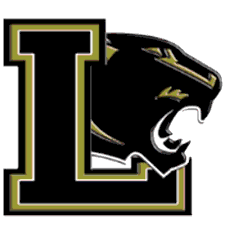 2020 Internal ConnectionsInternal Connections Equipment Mini-Quote Request for PricingMarch 6, 2020Based on ALJP 2019 ContractVENDORS MUST CONTACT WHITTANY NOLEN AT wnolen@lanettcityschools.org IF YOU HAVE QUESTIONS ABOUT THIS REQUEST.  DUE DATE:  	Monday, March 23, 2020 no later than 4:00pm ESTDELIVERY:  	Proposals must be submitted via email at wnolen@lanettcityschools.org. Included in the email should be product/services quote and a completed USAC Category Two Internal Connections (Item 21) template.Description: 	This Request for Proposal (RFP) by the Lanett City School District is seeking quotes from qualified ALJPvendors to provide equipment and services as listed below. We will be seeking E-rate funds for this project. Acceptance of this mini-quote is contingent on funding by E-rate and available local matching funds.TERM:	Lanett City Schools reserves the right to accept and/or deny any or all items on the proposal at the unit price submitted. All prices submitted on the bid are to be “delivered prices” and shall be inclusive of all charges, and fees, and shall not include any state or local tax. Vendors may submit equipment with newer models if the requested model(s) is no longer available or has been replaced, please note all substituted items in the response.PRICING:	Vendors must use their ALJP bid as the basis for this quote. Pricing may be lower, but Lanett City Schools must be able to demonstrate to USAC that the prices submitted here clearly tie back to the vendor’s ALJP bid award. FUNDS:	Lanett City Schools is relying on ERATE funding for the services requested. Any agreement between CCS and the selected vendor will be contingent upon the availability of these funds. Upon signed agreement and completion of project.  Vendor will bill LCS for the LCS portion of the project and utilize SPI (474) for the remaining funds from USAC.EVALUATION CRITERIA:  The provider will be selected based on the most cost-effective solution using the following criteria: Evaluation:Use of trade names and numbers shall be interpreted as establishing a standard of quality and shall not be construed as limiting competition since equivalent equipment may be considered. Any exceptions in specifications requested must be noted and supporting literature must be provided for evaluation. If literature is not enclosed with the bid package, the bid may be rejected.Products/Services or Equivalent ProductsW.O. Lance Elementary SchoolLanett Junior High SchoolLanett High SchoolLanett City Schools Board of EducationTotal Price for ERATE Eligible Equipment/Parts40%Specifications, Features, Product Quality, Compatibility with Existing Switch Configurations20%Ability to provide compatible hardware/cabling/installation20%Warranty/Maintenance/Support Features10%References/Prior Experience10%Equipment/LicensingQTYCisco/Meraki MR36-HW52Cisco/Meraki MR46-HW9LIC-ENT-1YR61Equipment/LicensingQTYCisco/Meraki M36-HW10Cisco/Meraki M46-HW2LIC-ENT-1YR12Equipment/LicensingQTYCisco/Meraki MR36-HW23Cisco/Meraki MR46-HW7LIC-ENT-1YR30Equipment/LicensingQTYCisco/Meraki MR36-HW4LIC-ENT-1YR4